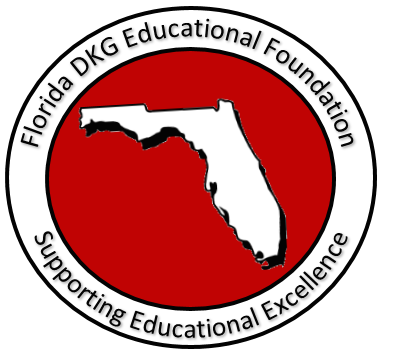 The FLORIDA DKG EDUCATIONAL FOUNDATION is a non-profit, 501(c)(3) corporation.Contributions are tax deductible to the fullest extent of the law in the USA.Checks or money orders and this completed form should be sent to:           Florida DKG Educational Foundation, Inc.          4195 Sparrow Hawk Road,           Melbourne, FL 32934Date:  	Amount:  Payment by:       CHECK       MONEY ORDER  Make checks or money orders payable to: Florida DKG Educational FoundationGIFT IS FROM:                                                Name of individual or group				                                 Chapter DONOR INFORMATIONDr., Miss, Mrs., Ms. ___________________________________Mailing Address City    State    Zip Code Email (The above will appear on the notice sent to family or honoree.)If this contribution is made in memory or in honor of another individual, please provide the appropriate information below.  An acknowledgement note, including donor information, will be sent to the person designated below.IN MEMORY OF Send card to Mailing Address City    State    Zip Code IN HONOR OF Dr., Miss, Mrs., Ms. Mailing Address City    State    Zip Code Revised 09/19/17